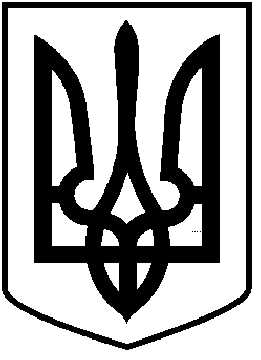 ЧОРТКІВСЬКА    МІСЬКА    РАДАВИКОНАВЧИЙ КОМІТЕТР І Ш Е Н Н Я15 червня 2022 року 									   № 186Про надання дозволу на облаштування майданчика для паркування транспортних засобів та встановлення обмежувачів руху по вул. *** та вул. ***, м. ЧортківРозглянувши заяву ОСББ «П’ятачок 62а» та ОСББ «Сьомий Елемент»       від 18.05.2022 щодо надання дозволу на облаштування майданчика для паркування транспортних засобів та встановлення обмежувачів руху                 по вул. *** та вул. **** м. Чортків, представлені матеріали, керуючись ст. 9 Закону України «Про дорожній рух», пп. 1 п. «а» ч. 1 ст. 30, пп. 2 п. «б» ч. 1 ст. 30, ст. 52, ч. 6 ст. 59 Закону України «Про місцеве самоврядування в Україні» виконавчий комітет міської радиВИРІШИВ :1. Надати ОСББ «П’ятачок 62а» та ОСББ «Сьомий Елемент» дозвіл на облаштування майданчика для паркування транспортних засобів                        по вул. *** та вул. *** м. Чортків відповідно до погодженої схеми.2. Зобов’язати ОСББ «П’ятачок 62а» та ОСББ «Сьомий Елемент»:2.1. Провести упорядкування території виконуваних робіт та привести її до належного санітарно-гігієнічного стану.2.2. Влаштування майданчика для паркування транспортних засобів здійснити з дотриманням чинного законодавства.3. Надати ОСББ «П’ятачок 62а» та ОСББ «Сьомий Елемент» дозвіл на встановлення обмежувачів руху по вул. **** та вул. **** м. Чортків відповідно до погодженої схеми.4. Копію рішення направити управлінню комунального господарства міської ради, заявнику.5. Контроль за виконанням даного рішення покласти на заступника міського голови з питань діяльності виконавчих органів міської ради                         Наталію ВОЙЦЕХОВСЬКУ.Міський голова                                                    	           Володимир ШМАТЬКО